Практическая работа №4Тема. Нелинейные структуры данных. Бинарное дерево.Цель. Получение умений и навыков разработки и реализаций операций над структурой данных бинарное дерево.Задание.Разработать программу в соответствии с требованиями варианта. Выполнить реализацию средствами ООП.Для вариантов с 1 по 7Вид дерева: идеально сбалансированное из n узлов (не AVL).Реализовать операции общие для вариантов c 1 по 7Создать идеально сбалансированное бинарное дерево из n узлов. Структура узла дерева включает: информационная часть узла, указатель на левое и указатель на правое поддерево. Информационная часть узла определена вариантом.Отобразить дерево на экране, повернув его против часовой стрелки.Реализовать операции варианта.Разработать программу, демонстрирующую выполнение всех операций.Составить отчет, отобразив в нем описание выполнения всех этапов разработки, тестирования и код всей программы со скриншотами результатов тестирования.Для вариантов с 8 по 15Вид дерева: дерево выражения.Реализовать операции общие для вариантов с 8 по 15Создать дерево выражений в соответствии с вводимым выражением. Структура узла дерева включает: информационная часть узла – символьного типа: знак операции +, -, * или цифра; указатель на левое и указатель на правое поддерево. В дереве выражения операнды выражений находятся в листьях дерева.Исходное выражение имеет формат:<формула>::=цифра|<формула><знак операции><формула>Примеры: 5; 1+2; 1+2+3*4-5/6.Отобразить дерево на экране, повернув его против часовой стрелки.Реализовать операции варианта.Разработать программу, демонстрирующую выполнение всех операций.Составить отчет, отобразив в нем описание выполнения всех этапов разработки, тестирования и код всей программы со скриншотами результатов тестирования.Для вариантов с 16 по 20Вид дерева: бинарное дерево поиска (БДП).Реализовать операции общие для вариантов с 16 по 20Создать бинарное дерево поиска (информационная часть узла определена вариантом). Для этого реализовать операцию вставки нового значения в БДП и использовать ее при создании дерева.Отобразить дерево на экране, повернув его против часовой стрелки.Реализовать операции варианта.Разработать программу, демонстрирующую выполнение всех операций.Составить отчет, отобразив в нем описание выполнения всех этапов разработки, тестирования и код всей программы со скриншотами результатов тестирования.Таблица 1. Варианты заданийКонтрольные вопросы.Что определяет степень дерева?Какова степень сильноветвящегося дерева?Что определяет путь в дереве?Как рассчитать длину пути в дереве?Какова степень бинарного дерева?Может ли дерево быть пустым?Дайте определение бинарного дерева?Дайте определение алгоритму обхода.Приведите рекуррентную зависимость для вычисления высоты дерева.Изобразите бинарное дерево, корень которого имеет индекс 6, и которое представлено в памяти таблицей видаУкажите путь обхода дерева по алгоритму: прямой; обратный; симметричный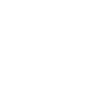 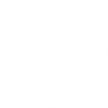 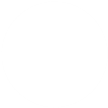 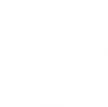 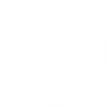 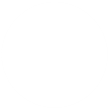 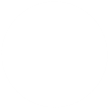 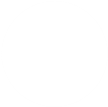 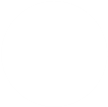 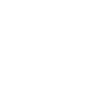 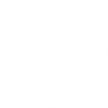 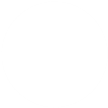 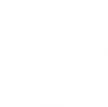 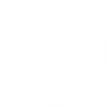 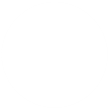 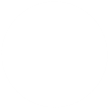 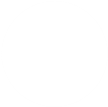 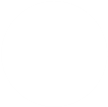 Какая структура используется в алгоритме обхода дерева методом в «ширину»?Выведите путь при обходе дерева в «ширину». Продемонстрируйте использование структуры при обходе дерева.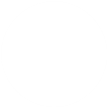 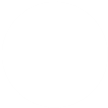 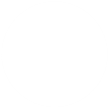 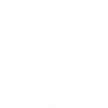 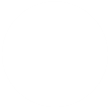 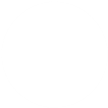 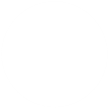 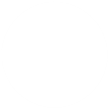 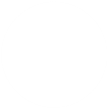 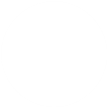 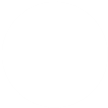 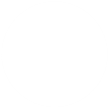 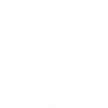 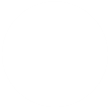 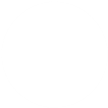 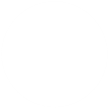 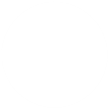 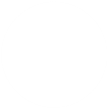 Какая структура используется в не рекурсивном обходе дерева методом в «глубину»?Выполните прямой, симметричный, обратный методы обхода дерева выражений.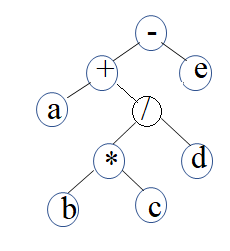 Для каждого заданного арифметического выражения постройте бинарное дерево выражений:a+b-c*d+e/a-b*c da b c d / - ** - / + a b c d eВ каком порядке будет проходиться бинарное дерево, если алгоритм обхода в ширину будет запоминать узлы не в очереди, а в стеке?Постройте бинарное дерево поиска, которое в результате симметричного обхода дало бы следующую последовательность узлов?40 45 46 50 65 70 75Приведенная ниже последовательность получена путем прямого обхода бинарного дерева поиска. Постройте это дерево.50 45 35 15 40 46 65 75 70Дано следующее бинарное дерево поиска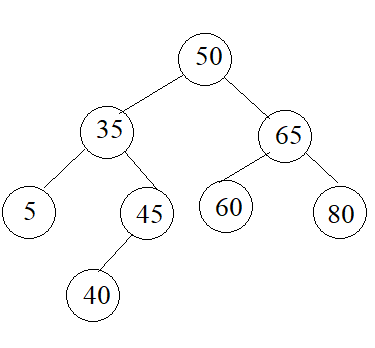 Покажите дерево:после включения узлов 1 48 75 100после удаления узлов 5, 35после удаления узла 45после удаления узла 50после удаления узлов 5, 35после удаления узла 65 и вставки его сновапосле удаления узлов 5, 35ВариантЗначение информационной частиОперации варианта1Целое числоОпределить высоту дереваОпределить длину пути дерева (количество ребер), используя алгоритм прямого обходаВычисляет среднее арифметическое всех чисел в дереве.2Целое числоОпределить количество листьев с положительными значениямиОпределить, сколько узлов дерева содержат заданное число.Увеличить значения узлов вдвое, обходя дерево алгоритмом в ширину.3Символьное значениеВернуть самый левый узел дереваОпределить длину пути (количество ребер) от корня до ближайшего узла с заданным значениемНайти максимальное значение среди значений листьев дерева.4Целое числоОпределить, в каком поддереве исходного дерева больше четных чисел.Создать копию исходного двоичного дерева.5Вещественное числоВычислить среднее арифметическое чисел левого поддерева, а также и правого, по отдельности.Удалить двоичное дерево6Целое числоИспользуя рекурсивный алгоритм определить количество уровней в дереве.Вернуть узел с максимальным значением, обходя дерево в ширину.Определить максимальное и минимальное значения.7Символьное значениеОпределить уровень, на котором находится заданное значение.Определить количество цифр в левом поддереве исходного дерева.Вывести дерево располагая элементы вертикально. 8Символьное значениеВывод дерева выражений по ширине.Вернуть самый левый лист дерева.Вычислить значение выражения9Символьное значениеПроверить, является ли дерево деревом выражений.Вывести дерево, отобразить его формулу.Определить, содержит ли дерево операцию * 10Символьное значениеОпределить функцию упрощения дерева – выражения, заменяя в нем все поддеревья, соответствующие формулам: (f+0), (0+f), (f-0), (f*1), (1*f) на поддеревья, соответствующие формуле f. А поддеревья вида (f*0) и (0*f) заменить на вершину с 0.Отобразить дерево, используя алгоритм обхода в ширину.11Символьное значениеПостроить дерево выражения по префиксной форме арифметического выражения, в котором операнды одно буквенные идентификаторы и знаки арифметических операций.Вывести построенное дерево прямым обходом в глубину.12Символьное значениеПостроить дерево по постфиксной форме арифметического выражения (представлено в строковом формате), в котором операнды однозначные числа и операции – арифметические операции.Вывести построенное дерево, обходя его в обратном порядке.13Символьное значениеОбразовать префиксную форму выражения, содержащегося в дереве выражения, и записать ее в строку.Вычислить значение выражения по дереву.Вычислить значение выражения по префиксной форме.14Символьное значениеПодсчитать количество узлов на заданном уровне.Вычислить значение выражения в левом поддереве.Вывести префиксную форму левого поддерева. 15Символьное значениеВычислить значение выражения в левом поддереве.Вычислить значение выражения в правом поддереве. Вернуть корень дерева и вычислить значение выражения, используя значения левого и правого подвыражений.16Целое числоОпределить сумму значений, находящихся в листьях дерева, используя алгоритмом обратного обходаУдалить максимальный элемент дерева. Считать, что такой элемент один.Вставить новый элемент в деревоОпределить количество узлов в каждом поддереве.17Целое числоОпределить среднее арифметическое всех узлов дерева, используя алгоритм обхода в «ширину».Определить количество узлов в дереве.Удалить самый левый лист дереваОпределить уровень, на котором находится заданное значение.18Символьное значениеОпределить уровень, на котором находится узел с заданным значением.Вставить новый узел в деревоОпределить, какое из поддеревьев выше.Удалить дерево.19Содержит символьное значение и счетчик (подсчитывает сколько раз в дерево вставлялся символ)Вставить новое значение в дерево с учетом того, что он может вставляться несколько раз (частота появления в тексте). Определить, количество цифр в дереве, используя алгоритм обратного обхода.Удалить узлы, содержащие не цифры.Вывести значения узлов в порядке убывания.20Содержит текст и количество в нем цифр.Условие. Узлы включаются в дерево в соответствии со значением количества цифр в тексте.Определите количество узлов, текст которых содержит более трех цифр.Удалить узел, не содержащий в тексте цифр.Вывести текст, в котором максимальное количество цифр.Создание копии дерева.Индексkeyleftright112732158NULL3410NULL4105952NULLNULL6181477NULLNULL81462921NULLNULL105NULLNULL 